Hayley Moore – BiographyHayley is an Interim Head of Inspection Adult Social Care in the North West of England for the Care Quality Commission. She started her career within clinical audit in the NHS, then from 2005 has worked within health and social care regulation. Hayley has a lead national role within the organisation for adult safeguarding and Liberty Protection Safeguards and is passionate about quality improvement. 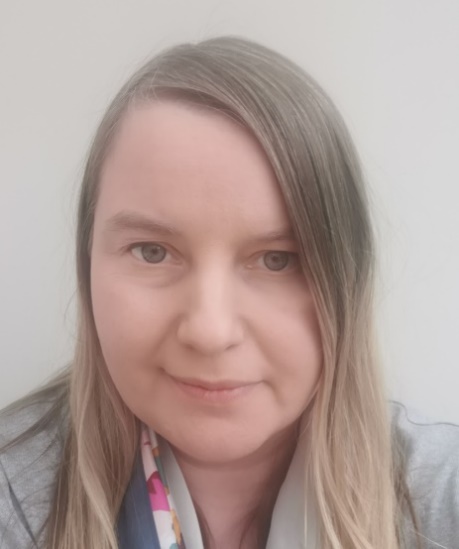 